Baptême 4X4 Découvrez les sensations du sport Tout Terrain synonyme d’aventure et d’émotions à bord d’un 4x4 Nissan Patrol ou Mitsubishi Pajero  piloté par un instructeur diplômé.  De 20 à 45mn de montées, descentes, dévers, ornières, bourbiers ou gués sur des terrains conçus pour les manœuvres techniques telles que le transfert de charge, les croisements de ponts et la  recherche d’adhérence.  6 sites privés en France :  I.D.F. : Limours (91) - à 30mn au sud-ouest de Paris,  SUD OUEST : Vers (46) à 20mn à l’est de CahorsNORD EST : Bourguignons (10) à 30 mn au sud-est de Troyes. RHONE ALPES : LYON (69) au nord de LyonSUD EST : Beynes (04), 20 kms au sud-Ouest de Digne les Bains (04) OUEST : Corcoué sur Logne (44) à 45mn au sud de Nantes 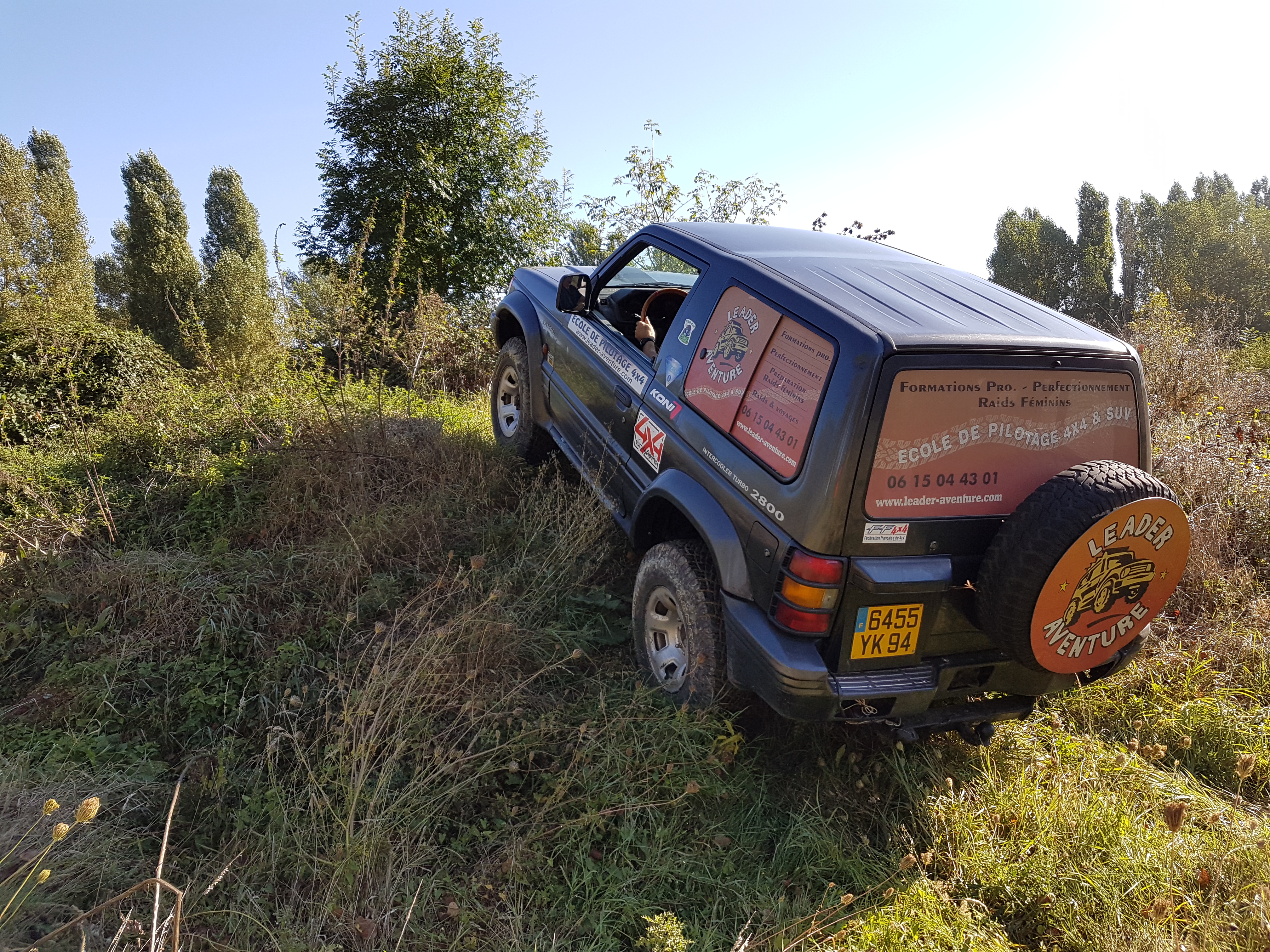 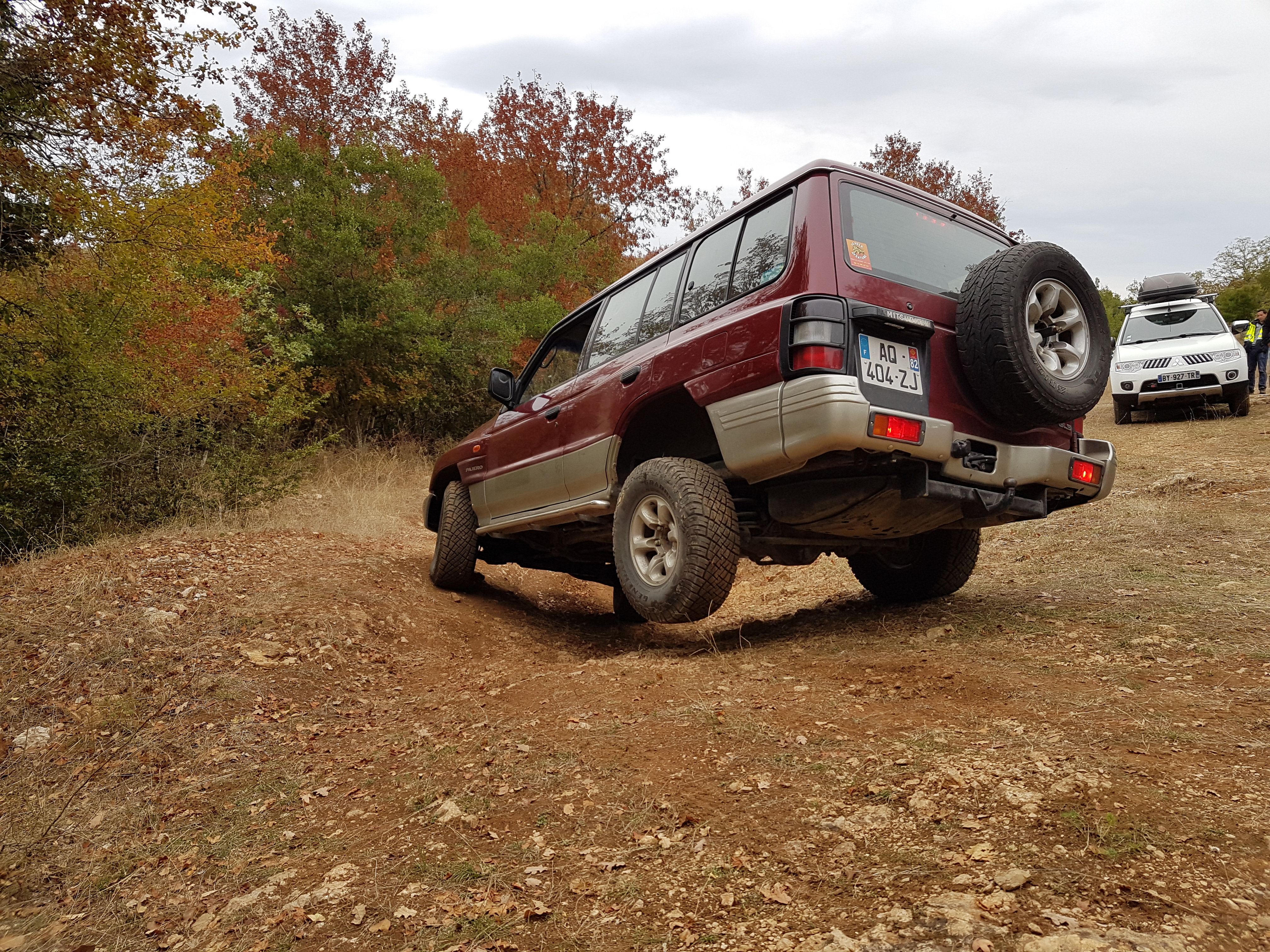 LEADER AVENTURE 8, rue d’Estienne d’Orves - 94048 CRETEIL Cedex GSM : 06 15 04 43 01 http://www.leader-aventure.com E.U.R.L. au capital de 7622.45 € Siret : B 424 612 174 00013  Calendrier : Nos tarifs : Nos tarifs comprennent : La location du site la mise à disposition de 4x4 : Nissan, Toyota, Land Rover, Mitsubishi, Suzuki en fonction du site et de la formule l’encadrement par les moniteurs l’assurance responsabilité civile et individuelle accidentLEADER AVENTURE 8, rue d’Estienne d’Orves - 94048 CRETEIL Cedex GSM : 06 15 04 43 01	http://www.leader-aventure.com E.U.R.L. au capital de 7622.45 €		Siret : B 424 612 174 00013  Limours (91) Cahors (46) Troyes (10) De septembre à juin De mars à mi-novembre De septembre à juin Baptême 20 mnBaptême 45 mn 15mn de baptême + 30mn de conduite65,00 € TTC par personneMaximum 3 personnes par baptême 115,00 € TTC par personneMaximum 1 personne par baptême Accompagnateurs Accompagnateurs 40,00 € TTC par personne 50,00 € TTC par personne 